Управляющая компания  ООО «Жилкомсервис №2 Калининского района»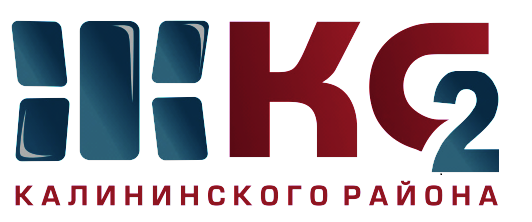 Проведение текущего ремонта общего имущества МКД по ООО "Жилкомсервис № 2  Калининского района"Проведение текущего ремонта общего имущества МКД по ООО "Жилкомсервис № 2  Калининского района"Проведение текущего ремонта общего имущества МКД по ООО "Жилкомсервис № 2  Калининского района"Проведение текущего ремонта общего имущества МКД по ООО "Жилкомсервис № 2  Калининского района"Проведение текущего ремонта общего имущества МКД по ООО "Жилкомсервис № 2  Калининского района"Проведение текущего ремонта общего имущества МКД по ООО "Жилкомсервис № 2  Калининского района"Проведение текущего ремонта общего имущества МКД по ООО "Жилкомсервис № 2  Калининского района"Проведение текущего ремонта общего имущества МКД по ООО "Жилкомсервис № 2  Калининского района"Проведение текущего ремонта общего имущества МКД по ООО "Жилкомсервис № 2  Калининского района"Проведение текущего ремонта общего имущества МКД по ООО "Жилкомсервис № 2  Калининского района"Проведение текущего ремонта общего имущества МКД по ООО "Жилкомсервис № 2  Калининского района"за период с 13.11.2017 по 17.11.2017за период с 13.11.2017 по 17.11.2017за период с 13.11.2017 по 17.11.2017за период с 13.11.2017 по 17.11.2017за период с 13.11.2017 по 17.11.2017за период с 13.11.2017 по 17.11.2017за период с 13.11.2017 по 17.11.2017за период с 13.11.2017 по 17.11.2017за период с 13.11.2017 по 17.11.2017за период с 13.11.2017 по 17.11.2017за период с 13.11.2017 по 17.11.2017Адреса, где проводится текущий ремонтАдреса, где проводится текущий ремонтАдреса, где проводится текущий ремонтАдреса, где проводится текущий ремонтАдреса, где проводится текущий ремонтАдреса, где проводится текущий ремонтАдреса, где проводится текущий ремонтАдреса, где проводится текущий ремонтАдреса, где проводится текущий ремонтАдреса, где проводится текущий ремонтАдреса, где проводится текущий ремонткосметический ремонт лестничных клетоккосметический ремонт лестничных клетокосмотр и ремонт фасадовобеспечение нормативного ТВРгерметизация стыков стеновых панелейремонт крышликвидация следов протечекустановка энергосберегающих технологийремонт квартир ветеранам ВОВ, инвалидов, малоимущих гражданпроверка внутриквартирного оборудованияУправляющая компания, ответственная за выполнении работ112345678910Науки, д. 8 - 5 пар - работы закончены, 6 пар - в работеНауки, д. 8 - 5 пар - работы закончены, 6 пар - в работеГражданский пр., д. 74 корп. 3Гражданский пр. д. 51 корп. 1 - закончены работы по утеплению чердачного перекрытияТихорецкий пр., д. 7 корп. 2 кв. 40 - балконСеверный пр., д. 77 корп. 2 - 1 пар.Науки, д. 8 - л/клеткиСеверный пр., д. 67 проверка внутриквартирного газового оборудованияООО "Жилкомсервис №2"Северный пр., д. 61 корп. 1 - 1 пар. - завоз материалаСеверный пр., д. 61 корп. 1 - 1 пар. - завоз материалаГражданский пр. д. 45 корп. 1 - в процессе работы по утеплению чердачного перекрытияГражданский пр. д. 51 корп. 1 - 2 пар.Северный пр., д. 63 корп. 4 проверка внутриквартирного газового оборудованияООО "Жилкомсервис №2"Гражданский пр. д. 43 корп. 2 - в процессе работы по утеплению чердачного перекрытияВеденеева, д. 4 - 5 пар.Северный пр., д. 63 корп. 5 проверка внутриквартирного газового оборудованияООО "Жилкомсервис №2"